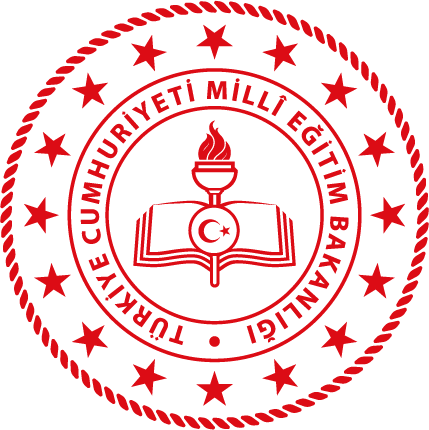 2023-2024 EĞİTİM ÖĞRETİM YILIHACI SAKİNE ACAR ÖZEL EĞİTİM MESLEK OKLUDİLİMİZİN ZENGİNLİKLERİ PROJESİ“Sözlük Özgürlüktür”  Özlem KESKİN        İbrahim GEYİK       Esin BOZKURTÖzel Eğitim Öğretmeni 	            Özel Eğitim Öğretmeni	                  Özel Eğitim ÖğretmeniAydın ÖZTÜRK       Mustafa ÇAVUŞMüdür Yardımcısı			 Müdür                                                        Kasım 2023SUNUŞ:“Bir dildeki sözlerin bütünü; söz hazinesi, söz dağarcığı, sözcük hazinesi, kelime hazinesi, kelime kadrosu, vokabüler” olarak tanımlanan söz varlığı, bireyler arası iletişim için çok önemlidir. Söz varlığı, aynı zamanda bireyin öğrenme yaşantısı boyunca depoladığı birikimi ifade etmektedir. Söz varlığının önemi sadece bununla sınırlı kalmayıp bireyin anlama ve anlatma becerisini de etkilemektedir.Sözcük ile kavram arasında yakın bir ilişki mevcuttur. Sözcük söylendiğinde onu karşılayan kavram akla gelir. Bunun gerçekleşebilmesi için de bireyin o sözcüğün anlamına hâkim olması ve sözcükle ilgili kavramı gözünün önüne getirebilmesi, zihninde canlandırabilmesi gerekir.Sözcük ve kavram zenginliği aynı zamanda düşünce zenginliğine işaret eder. İnsanın sözcük ve kavram yönünden zengin bir birikime sahip olması, düşüncede de zengin olmasını sağlar. Öğrencilerimiz için söz varlığını en verimli şekilde artırmayı ve kullanmayı sağlayacak ortam ise okullardır.Dilimizin Zenginlikleri Projesi; okullarda yapılacak söz varlığını zenginleştirme çalışmaları ile öğrencilerin dilimizin zenginliklerini tanımasını, kültür taşıyıcısı olan sözcüklerimizle buluşmasını, buna bağlı olarak da dili iyi kullanmasını ve düşünce dünyasını geliştirmesini amaçlamaktadır.Bu sayede öğrencilerimiz dilimizin seçkin ve özgün eserlerini tanıyacak, eserlerimizde geçen sözcüklerin derinliklerini (çeşitli anlamlarını) öğrenecek; milletimizin kültürünü, birikimini, düşünce dünyasını ve hayat tarzını söz varlığımızın içinde yeniden keşfedecektir.AMAÇ:Bu kılavuzun amacı; Ortaöğretim Genel Müdürlüğü koordinesinde Din Öğretimi, TemelEğitim, Özel Eğitim ve Rehberlik, Özel Öğretim, Hayat Boyu Öğrenme, Meslekî ve Teknik Eğitim Genel Müdürlüklerinin katkısıyla yürütülecek olan “Dilimizin Zenginlikleri Projesi” ile ilgili usul ve esasları düzenlemektir.KAPSAM:Bu kılavuz; Ortaöğretim Genel Müdürlüğü koordinesinde Din Öğretimi, Temel Eğitim, Özel Eğitim ve Rehberlik, Özel Öğretim, Hayat Boyu Öğrenme, Meslekî ve Teknik Eğitim Genel Müdürlüklerinin katkısıyla yürütülecek olan “Dilimizin Zenginlikleri Projesi” ile ilgili usul ve esasları kapsar.DAYANAK:T.C. Anayasası222 sayılı İlköğretim ve Eğitim Kanunu 1739 sayılı Millî Eğitim Temel Kanunu30474 sayılı Resmî Gazete’de yayımlanan 1 sayılı Cumhurbaşkanlığı Teşkilatı Hakkında Cumhurbaşkanlığı Kararnamesinin 301 inci maddesiMillî Eğitim Bakanlığı Ortaöğretim Kurumları YönetmeliğiMillî Eğitim Bakanlığı Okul Öncesi Eğitim ve İlköğretim Kurumları Yönetmeliği Millî Eğitim Bakanlığı Eğitim Kurumları Sosyal Etkinlikler YönetmeliğiMillî Eğitim Bakanlığı Sosyal Etkinlik İzinleri YönergesiMillî Eğitim Bakanlığı Yönetici ve Öğretmenlerinin Ders ve Ek Ders Saatlerine İlişkinKarar19.08.2010 tarih ve 53578 sayılı 2010/49 No’lu Ders Dışı Eğitim Çalışmaları Genelgesi Millî Eğitim Bakanlığı 2023 Vizyon BelgesiMillî Eğitim Bakanlığı 2019 - 2023 Stratejik Planı11. Kalkınma PlanıAvrupa Birliği’ne Katılım İçin Ulusal Eylem Planı Tütün Kontrolü Strateji Belgesi ve Eylem Planı20. Millî Eğitim ŞûrasıUlusal Genç İstihdam Stratejisi ve Eylem PlanıKamu Diplomasisi İzleme Strateji Belgesi ve Eylem PlanıTANIMLAR:Okul: Dilimizin Zenginlikleri Projesi’nin uygulanacağı, Millî Eğitim Bakanlığına bağlı resmî/özel okul/kurumlardan her birini,Merkez Yürütme Kurulu: Dilimizin Zenginlikleri Projesi’nin planlamasını, yürütmesini, izleme ve değerlendirmesini yapmak üzere Ortaöğretim Genel Müdürlüğü bünyesinde oluşturulan kurulu,İl Yürütme Komisyonu: Dilimizin Zenginlikleri Projesi’nin il genelinde planlamasını, yürütmesini, izleme ve değerlendirmesini yapmak üzere il millî eğitim müdürlüğü bünyesinde oluşturulan komisyonu,İlçe Yürütme Komisyonu: Dilimizin Zenginlikleri Projesi’nin ilçe genelinde planlamasını, yürütmesini, izleme ve değerlendirmesini yapmak üzere ilçe millî eğitim müdürlüğü bünyesinde oluşturulan komisyonu,Okul Yürütme Komisyonu: Dilimizin Zenginlikleri Projesi’nin okul genelinde planlamasını, yürütmesini ve yıl sonu raporunun hazırlanmasını sağlamak üzere okul bünyesinde oluşturulan komisyonu,Koordinatör: Dilimizin Zenginlikleri Projesi kapsamında il/ilçe/okullarda yapılan çalışmaların planlı bir biçimde yürütülmesini sağlamak amacıyla il/ilçe/okullarda görevlendirilen ve il/ilçe/okul yürütme komisyonuna başkanlık eden kişiyi,e-Okul Sosyal Etkinlik Modülü: Dilimizin Zenginlikleri Projesi kapsamında gerçekleştirilen etkinliklerin, toplum hizmeti çalışmalarının ve bunlara katılan öğrencilerle ilgili verilerin işlendiği e-Okul sistemi içinde yer alan modülü,İş Birliği: Dilimizin Zenginlikleri Projesi faaliyetlerini yürütmek üzere yerel ya da ulusaldüzeyde kamu kurum/kuruluşları ve/veya STK’larla yapılabilecek ortak çalışmaları ifade eder.HEDEF KİTLE:Bakanlığımıza bağlı bağlı resmî/özel okul/kurumlarda öğrenim gören tüm okul öncesi, ilkokul, ortaokul ve lise öğrencileri projenin hedef kitlesini oluşturmaktadır.GENEL ESASLAR:Bakanlık duyurusunun ardından il millî eğitim müdürlükleri tarafından projenin tanıtımı yapılır, il/ilçe ve okul yürütme komisyonlarının kurulması sağlanır ve il/ilçe ve okul koordinatörü belirlenir.Okulların genel ağ (internet) sayfalarına Dilimizin Zenginlikleri Projesi ile ilgili yeni bir menü eklenir. Eylem planları ve Dilimizin Zenginlikleri Projesi kapsamında gerçekleştirilen etkinlikler, okul genel ağ (internet) sayfası başta olmak üzere okulun tüm paydaşlarının erişebileceği çeşitli mecralarda sürekli paylaşılır.Dilimizin Zenginlikleri Projesi kapsamında faaliyet düzenlemek üzere okullar arası ve/veya çeşitli yerel kurum/kuruluşlarla iş birlikleri yapılabilir.Düzenlenmesi planlanan her faaliyet öncesinde faaliyete katılımı beklenen hedef kitleye yönelik etkili bir tanıtım yapılır, sonrasında ise faaliyete ilişkin görsel ve videolar okul genel ağ (internet) sayfası ile okula ait diğer mecralarda paylaşılarak proje görünürlüğünün artması sağlanır.Dilimizin Zenginlikleri Projesi kapsamında gerçekleştirilen ve öğrencilerin bu çerçevede katıldığı faaliyetler, ilgili birimlerce e-Okul Yönetim Bilgi Sistemi Sosyal Etkinlik Modülü Uygulama Kılavuzu’nda belirtilen esaslara uygun olarak e-Okul Sosyal Etkinlik Modülü’ne işlenir.KURUL/KOMİSYONLARIN OLUŞUMU VE GÖREVLERİ:Merkez Yürütme Kurulunun Oluşumu ve GörevleriMerkez Yürütme Kurulu;Ortaöğretim Genel Müdürlüğü bünyesinde, ilgili birimlerden personellerinkatılımıyla oluşturulur.Projenin planlamasını, yürütmesini, izleme ve değerlendirmesini yapar.Projenin finali niteliğinde olacak yıl sonu etkinliğini planlar ve gerçekleştirir.Dilimizin Zenginlikleri Projesi kapsamında yapılan faaliyetleri gözlemlemek üzere okul genel ağ (internet) sayfalarını takip eder ve saha ziyaretleri gerçekleştirilebilir.İl Yürütme Komisyonunun Oluşumu ve Görevleriİl Yürütme Komisyonu;İl millî eğitim müdürünün uygun gördüğü il müdür yardımcısı/şube müdürü başkanlığında proje kapsamındaki her okul türünden birer okul müdürü ile birer Okul Öncesi, Sınıf, Türkçe, Türk Dili ve Edebiyatı, Felsefe, Tarih, Görsel Sanatlar ve Bilişim Teknolojileri öğretmenlerinin katılımıyla oluşturulur.Projenin sağlıklı yürüyebilmesi için her ay bir ilçeyi ziyaret eder, iyi örnekleri il millî eğitim müdürlüğünün genel ağ (internet) sayfasında ve sosyal medya hesaplarında paylaşır.İl genelinde düzenlenecek yarışmaların şartnamelerini hazırlar ve yarışmaların, duyuru, değerlendirme, ödüllendirme süreçlerini yürütür.Bakanlıkça düzenlenecek yıl sonu etkinliğine gönderilecek materyalleri toplar,tasnif eder ve Bakanlığın ilgili birimine gönderir.Yıl sonu raporunu hazırlar ve merkez yürütme kuruluna gönderir.İlçe Yürütme Komisyonunun Oluşumu ve Görevleriİlçe Yürütme Komisyonu;İlçe millî eğitim müdürünün uygun gördüğü şube müdürü başkanlığında proje kapsamındaki her okul türünden birer okul müdürü ile birer Okul Öncesi, Sınıf, Türkçe, Türk Dili Ve Edebiyatı, Felsefe, Tarih, Görsel Sanatlar Ve Bilişim Teknolojileri öğretmenlerinin katılımıyla oluşturulur.Projenin ilçe düzeyinde takibini, yürütülmesini sağlar.Eylem planlarının okullarda uygulanma oranını takip eder.İl millî eğitim müdürlüklerince proje kapsamında duyurusu yapılan il geneli yarışmaların duyurusunu yapar ve katılımı teşvik eder.Yıl sonu raporunu hazırlar ve il yürütme komisyonuna gönderir.Okul Yürütme Komisyonunun Oluşumu ve GörevleriOkul Yürütme Komisyonu;Okul müdürünün uygun gördüğü müdür yardımcısı başkanlığında, en az ikiöğretmen ve her sınıf düzeyinden birer öğrencinin katılımıyla oluşturulur.Okul yürütme komisyonu; okul öncesi ve ilkokullarda sınıf zümre başkanları, ortaokullarda Türkçe zümresi, liselerde ise Türk Dili ve Edebiyatı zümresi ile koordineli çalışır. Gerekli durumlarda ortaokul ve liselerde okul müdürlüğünce Türkçe ve Türk Dili ve Edebiyatı zümresi içerisinden okul yürütme komisyonunda görev yapmak üzere daimi üye seçilebilir.Projenin okulda görünür olmasını ve tüm sınıflarda uygulanmasını sağlar.İl millî eğitim müdürlüklerince proje kapsamında duyurusu yapılan il geneli yarışmaların duyurusunu yapar ve katılımı teşvik eder.Yıl sonu raporunu hazırlar ve ilçe yürütme komisyonuna gönderir.İLETİŞİM:Adres: Millî Eğitim Bakanlığı Ortaöğretim Genel Müdürlüğü Öğrenci İşleri ve Sosyal Etkinlikler Daire BaşkanlığıSosyal ve Kültürel Etkinlikler, Sosyal Etkinlik İzin İşlemleri BirimiTelefon: 0 (312) 413 57 00Elektronik posta: ogm_sosyaletkinlik@meb.gov.trEK-1: Okul Öncesi Eylem Planı (Excel Tablo)EK-2: İlkokul, Ortaokul Eylem Planı (Excel Tablo) EK-3: Lise Eylem Planı (Excel Tablo)EK-4: Okul Öncesi Etkinlik Uygulama Rehberi (bk. Sayfa 7)EK-5: İlkokul/Ortaokul/Lise Etkinlik Uygulama Rehberi (bk. Sayfa 8-9) EK-6: Okul Öncesi Eser Listesi (bk. Sayfa 10)EK-7: İlkokul Eser Listesi (bk. Sayfa 10) EK-8: Ortaokul Eser Listesi (bk. Sayfa 10) EK-9: Lise Eser Listesi (bk. Sayfa 11)Ek-10: İlkokul/Ortaokul Sözlük Listesi (bk. Sayfa 11-12) EK-11: Lise Sözlük Listesi (bk. Sayfa 12-14)EK-4:Okul Öncesi Etkinlik Uygulama RehberiEtkileşimli/Paylaşımlı Kitap OkumaEtkileşimli kitap okuma çalışmalarında öğretmen çocuklara sorular sorar, tahminlerde bulunmalarını isteyerek onların kitapta geçen olay ve karakterlere tepki vermesini sağlar, hedef sözcükler belirleyerek yeni sözcükler kullanır. Paylaşımlı kitap okuma çalışmalarında öğretmen büyük ve resimli olan öykü kitapları kullanarak çocukların kitabın yazı ve resimlerini görmelerini sağlayacak şekilde oturur. Kitap, birlikte etkileşimli bir şekilde okunur.Hikâye TamamlamaÖğretmen tarafından seçilen bir kitap uygun okuma yöntemi ile okunmalıdır. Kitabın tamamı okunmadan öğretmen uygun bir yerde kitabı sonlandırmalı ve çocuklar tarafından devam ettirmelerini istemelidir. Bu yöntem uygulanırken çocuğun söz dizimi kurallarına uygun olarak ve dil bilgisi yapılarını kullanarak cümle kurması teşvik edilmelidir.Hikâye Kartı HazırlamaÖğretmen tarafından seçilen bir kitap uygun okuma yöntemi ile okunmalıdır. Çocuklar küçük gruplara ayrılır. Her grubun okunan hikâyeyi tekrar anlatması ve her çocuğun hikâyenin bir kısmının resmini çizmesi istenir. Hazırlanan çizimler olay sırasına göre sıralanır.Söyle-ÇizÖğretmen tarafından seçilen bir kitap uygun okuma yöntemi ile okunmalıdır. Okunan kitabın ardından her çocuğa ikiye ayrılmış bir A4 kâğıdı verilir. Okunan kitapta her çocuğun anlamını bilmediği bir kelimeyi söylemesi istenir. Ardından çocuklara bu kelimenin anlamının ne olabileceğini düşünmeleri ve kâğıdın solundaki alana çizmeleri istenir. Bilinmeyen kelimelerin anlamı çocuklara tek tek açıklanır ve kâğıdın sağ tarafına kelimenin gerçek anlamının resmini çizmesi istenir. Üzerine sohbet edilir.Kitap Tanıtma ÇalışmalarıÖğretmen tarafından kitap okumaya başlamadan önce öğretmenin kitabın ismini, yazarını, çizen kişinin bilgilerini vermesi beklenir.Kelime Bulma Oyunu:Temel Eğitim Genel Müdürlüğü tarafından çocuklara kelime öğretilmesine odaklanan kelime kartları hazırlanacaktır. Temalar bağlamında hazırlanan bu kartlar ile zıt anlamlı eş anlamlı kelime bulma ile kelime nesne eşleştirme oyunları oynanabilir.EK-5:İlkokul/Ortaokul/Lise Etkinlik Uygulama RehberiAnlat BakalımÖğretmen, sınıfı A ve B olmak üzere iki gruba bölmelidir. Gruptan bazı öğrenciler sözcü olarak belirlenmelidir. Öğretmen, anlatılacak kelimeyi sessizce sözcünün kulağına söylemeli ve sözcüğü anlatması için bir dakika süre vermelidir. Verilen sürede sözcü mimikleriyle ve beden dili yardımıyla kelimeyi anlatmaya çalışmalıdır. Verilen sürede ilk grup kelimeyi bilemezse ikinci gruba söz hakkı verilir. En çok puanı alan grup öğretmen tarafından değişik şekillerde ödüllendirilebilirBilen OtururBu oyun yeni öğrenilen kelimelerin kavratılmasında etkin olarak kullanılabilir. Öğretmen, yeni öğrenilen kelimeleri ve bu kelimelerin eş anlamlılarını tahtaya yazmalıdır. Sınıftaki bütün öğrencileri ayağa kaldırmalı ve tahtadaki kelimelerin eş anlamlısını sırayla öğrencilere sormalıdır. Doğru yanıtı veren ayaktaki öğrenci yerine oturur. Tahtadaki bütün kelimelerin eş anlamlıları bulunana kadar etkinlik devam eder.Kelime TüretmeKelime Türetme Oyunu için iki öğrenci tahtaya kaldırılmalıdır. İlk öğrencinin söyleyeceği kelimenin son harfiyle ikinci öğrenci önceden belirlenen bir süre içinde yeni bir kelime türetmeye çalışmalıdır. Tüm kelimeler proje kapsamında yeni öğrenilen kelimelerden seçilmelidir. Aynı kelime iki defa söylenmemelidir. Her yeni kelime için ikinci öğrencinin hanesine puan yazılır. Bu uygulama ile öğrenciler kelimelerin söylenişlerini de tekrar ederek pekiştirirler.Anlamını BulOyun için hazırlanmış kelimeler içi görünmeyen bir torba içine alınır. Her takımdaki birinci, ikinci, üçüncü ve dördüncü̈ oyuncular birbirlerine karşı yarışacaklardır. İlk takımın ilk oyuncusu torbadan bir kelime seçer, seçtiği kelimeyi diğer oyunculara göstermez. Kelimeyi, eğer varsa altında küçük puntolarla parantez içinde yazılı kelimeleri kullanmadan, imalar ile dolaylı yoldan anlatarak kendisinden sonra gelen takım arkadaşının bulmasını sağlamaya çalışır. Eğer ikinci oyuncu anlatılan kelimeyi bilirse takım bir puan alır. Sırasıyla diğer takımların birinci ve ikinci oyuncuları da yarışır. Tüm takımların ilk turu tamamlanınca, bu kez ikinci oyuncular torbadan birer kelime çekerek üçüncü sıradaki takım arkadaşlarına anlatmaya çalışırlar ve oyun bu şekilde sürer. Oyunda kullanılacak kelimelerin proje kapsamında öğrenilenler arasından okulda öğretmen veya öğrencilerin, evde de ebeveyn ya da çocukların hazırlaması birçok kazanımla oynanmasını sağlayacaktır.Baş Harflerini DeğiştirÖğretmen, proje kapsamında yeni öğrenilen kelimelerden bir kelime söylemeli ve öğrenciler bu kelimenin tüm harflerini yukarıdan aşağıya yazmalıdır. Öğrenciler yukarıdan aşağıya dizili olan harflerle başlayarak yeni sözcüklertüretmelidir. Türetilen kelimeler yine proje kapsamında öğrenilen kelimelerden olmalıdır. Bu etkinlik daha çok gruplar oluşturularak yapılmalıdır. Öğrenciler bu aktiviteyle karşılıklı olarak yeni kelimeleri ve telaffuzlarını öğrenerek kelime dağarcıklarını geliştirirler.Beyin FırtınasıÖğrencilerin verilen bir kelimeyi çağrıştıran yakın kelimeleri söylemeleri esasına dayanan bir etkinliktir. Verilen kelimeyi anımsatan en çok sözcüğü söyleyen öğrenci bu etkinliği başarıyla tamamlamış olur. Etkinlik gerçekleştirilirken tek bir eser kaynak alınarak çerçeve daraltılabilir.Bu Nedir?Bu alıştırmada son harfi verilen varlıkların, eşyaların ve kavramların ipuçlarıyla bulunması amaçlanır. Öğrenciler numaralandırılmış beyaz kutuları doldurmak için önce verilen ipuçlarını okumalıdırlar. Verilen ipucu yardımıyla son harfi K olan varlığın, eşyanın veya kavramın ismini boşluklara yazmalıdırlar. Bu etkinlik sınıfta gruplar oluşturularak da uygulanabilir.HatırlatmacaBelirlenen kelimelerle başka kelimeleri çağrıştırmayı hedefleyen bir aktivitedir. Numaralandırılmış kelime gruplarının anımsattığı yeni sözcük bulmacadaki ilgili boşluğa yazılmalıdır. Öğrencilere alıştırmanın nasıl uygulandığı ayrıntılı olarak açıklanmalıdır. Hazırlanan örnek bulmaca sınıfta öğrencilerle birlikte çözülmelidir.Sözcük YerleştirmeSözcük yerleştirme etkinliğinde iki sözcük bulmacanın içine yerleştirilmelidir. Bu sözcüklerden hareket ederek önceden belirlenen diğer sözcüklerin doğru bir şekilde boş karelere yerleştirilmesi sağlanır. Öğretmen ilk uygulamayı kendisi yapmalıdır. Amaç kelimelerin doğru yerleştirilerek öğrenci dikkatinin kelime üzerine çekilmesidir. Bu alıştırmayla öğrencilerin harf-kelime analizi yapmaları ve kelimeleri daha iyi tanımaları sağlanır.Not: Proje kapsamındaki faaliyetler gerçekleştirilirken özel gereksinimli öğrencilerin etkinliğe katılımını teşvik edici, kolaylaştırıcı ve etkinlikten azami şekilde faydalanmalarını sağlayıcı tedbirlerin alınması, gerekli hâllerde etkinlik uygulamalarının bu minvalde değiştirilmesi beklenmektedir.EK-6:Okul Öncesi Eser Listesi365 Gün Öykü Kitabı (53 Kitap)Eğitime Erken Eğitimle Başla: EÇE Projesi kapsamında hazırlanan öykü kitapları (36Kitap)Eğitimde Birlikteyiz: Engeli Olan Çocuklar İçin Kapsayıcı Erken Çocukluk Eğitimi Projesi kapsamında hazırlanan öykü kitapları (36 Kitap)Demokrasi: Gelecek Bizim Öykü Kitapları (5 Kitap)EK-7:İlkokul Eser ListesiTEGM Bizim Hikâyemiz Serisi (39 Kitap)Türk MasallarıTürk BilmeceleriTürk TekerlemeleriÖmer Seyfettin Seçme HikâyelerÇocuk Şiirleri AntolojisiMemleket Şiirleri AntolojisiMesneviden Seçme HikâyelerEK-8:Ortaokul Eser ListesiTürk MasallarıTürk BilmeceleriTürk TekerlemeleriDede Korkut Hikâyeleri (6, 7, 8. Sınıflar için)Ömer Seyfettin/ Seçme HikâyelerRefik Halit Karay/ Seçme HikâyelerSait Faik Abasıyanık/ Seçme HikâyelerÇocuk Şiirleri AntolojisiMemleket Şiirleri AntolojisiSafahat (5, 6, 7, 8. Sınıflar için)Mesneviden Seçme Hikâyeler (6, 7, 8. Sınıflar için)Yunus Emre Divanı (5, 6, 7, 8. Sınıflar)Fatih Sultan Mehmed’e Nasihatler (5, 6, 7, 8. Sınıflar)Mesnevi’nin Ruhu (7, 8. Sınıflar)Kâmil İnsan (8. Sınıflar)Ebu Ali Sina Hikayeleri (7, 8. Sınıflar)Yüce Hedefler Kitabı (8. Sınıflar)EK-9:Lise Eser ListesiSafahat (Hazırlık, 9, 10, 11, 12.Sınıflar)Yunus Emre Divanı (Hazırlık, 9, 10, 11, 12. Sınıflar)İlimlerin Sayımı (11, 12. Sınıflar)Mîzânü'l-Hak (10, 11, 12. Sınıflar)Ahmed Cevdet Paşa ve Mecelle (Hazırlık, 9, 10, 11, 12. Sınıflar)Leyla vü Mecnun (11, 12. Sınıflar)Rind ile Zâhid Sıhhat ile Maraz (11, 12. Sınıflar)Ahlak Dersleri (Hazırlık, 9, 10, 11, 12. Sınıflar)Siyasetname (Hazırlık, 9, 10, 11, 12. Sınıflar)Pendname-i Attar Şerhi (Hazırlık, 9, 10, 11, 12. Sınıflar)Tehzibu’l Ahlak (Hazırlık, 9, 10, 11, 12. Sınıflar)Ariflerin Delili (10, 11, 12.Sınıflar)EK-10:İlkokul/Ortaokul Sözlük ListesiTürkçe Sözlük KaynakçasıBüyük Türkçe SözlükTürk Dili SözlüğüDilbilgisi Terimleri SözlüğüTürkçe Sözlük I-IITürkçe Sözlük I-IVSınıflandırılmış Türk AtasözleriTürkçe sözlüklerPratik Türkçe SözlükBüyük Türkçe SözlükTürk Dili SözlüğüHayat Büyük Türkçe SözlüğüTürkçe SözlükTürkçe Öğreten SözlükResimli Türkçe SözlükTürkçe Eş Anlamlı ve Karşıt Anlamlılar SözlükleriTürkçede Anlamdaş ve Karşıt Kelimeler SözlüğüTürkçede Yakın ve Karşıt Anlamlılar SözlüğüTürkçede Eş ve Karşıt Anlamlar SözlüğüDeyimler SözlükleriAtasözleri ve Deyimler SözlüğüOrtak Kültür SözlüğüSınıflandırılmış Türk AtasözleriSöyleyiş SözlükleriKonuşma Dili ve Türkiye Türkçesinin Söyleyiş SözlüğüFarklı Alanlarda SözlüklerTürkçe Bitki Adları SözlüğüAnadolu Kuş Adları SözlüğüTürkçede Renkler SözlüğüTÜBİTAK Sosyal Bilimler AnsiklopedisiEK-11:Lise Sözlük ListesiTürkçe Sözlük KaynakçasıBurhân-ı KatıMisalli Büyük Türkçe Sözlük (3 Cilt)Eski Uygur Türkçesi SözlüğüOsmanlıca-Türkçe Ansiklopedik LûgatYeni Tarama SözlüğüDivânu Lügati't-Türk DiziniBüyük Türkçe SözlükElehçetü'l-Lügat, Matbaa-i ÂmireTürkçe Dilinin Etimolojisi SözlüğüTürk Dili SözlüğüDilbilgisi Terimleri SözlüğüTürk Lügati, İstanbulDivânu Lügati't-Türk, I-IIIGramer Terimleri Sözlüğüİki Kur’an Sözlüğü Lügat-ı Ferişteoğlu ve Lügat-ı Kânûn-ı İlâhîAhter-i KebîrFarsça-Türkçe Türkçe-Farsça SözlükKâmûs-ı TürkîKâmûsu’l-A’lâmTarihi ve Etimolojik Türkiye Türkçesi LügatıXV. Yüzyıl Başlarında Yapılmış "Satırarası" Kur'ân TercümesiDil Bilgisi Terimleri SözlüğüBahşayşi Lügati /Eski Oğuzca SözlükKıpçak Türkçesi SözlüğüTürkçe Sözlük I-IITürkçe Sözlük I-IVAçıklamalı Dilbilim Terimleri SözlüğüTürkçede Yakın ve Karşıt Anlamlılar SözlüğüSınıflandırılmış Türk AtasözleriKarşılaştırmalı Türk Lehçeleri Sözlüğü I-IITürk İşaret Dili SözlüğüTürkçe sözlüklerAsırlar Boyu Tarihi Seyri içinde Misalli Büyük Türkçe SözlükPratik Türkçe SözlükBüyük Türkçe SözlükTürk Dili SözlüğüHayat Büyük Türkçe SözlüğüTürkçe SözlükOkyanus Ansiklopedik Türkçe SözlükTürkçe Öğreten SözlükTürkçe Eş Anlamlı ve Karşıt Anlamlılar SözlükleriTürkçede Anlamdaş ve Karşıt Kelimeler SözlüğüTürkçede Yakın ve Karşıt Anlamlılar SözlüğüTürkçede Eş ve Karşıt Anlamlar SözlüğüDeyimler SözlükleriAtasözleri ve Deyimler SözlüğüOrtak Kültür SözlüğüSınıflandırılmış Türk AtasözleriSöyleyiş SözlükleriKonuşma Dili ve Türkiye Türkçesinin Söyleyiş Sözlüğüİmla Terimleri SözlükleriEdebiyat Terimleri SözlüğüYazın Terimleri SözlüğüEdebiyat Bilgileri SözlüğüTürk Edebiyatı AnsiklopedisiAçıklamalı Edebiyat Terimleri SözlüğüEdebiyat Terimleri SözlüğüIstılahat-ı EdebiyyeTalim-i EdebiyatBaşka Dillerden SözlüklerArapça- Türkçe Yeni KamusBüyük Fransızca-Türkce Sözlükİngilizce - Türkce SözlükLatince Türkce SözlükLügatname-i DehhudRusça Temel Sözlük (Rusça-Türkçe / Türkçe- Rusça)Sanskritçe Türkçe SözlükTürkce- Almanca SözlükYunanca - Türkçe, Türkçe - Yunanca SözlükFarklı Alanlarda SözlüklerTürkçe Bitki Adları SözlüğüTürkçenin Büyük Argo SözlüğüEdebiyat LügatiAnadolu Kuş Adları SözlüğüTasavvuf SözlüğüAnsiklopedik Divan Şiiri SözlüğüTürkçede Renkler SözlüğüTürk Dilince Dualar, Beddualar SözlüğüBelagat Terimleri SözlüğüTÜBİTAK Sosyal Bilimler Ansiklopedisi